Об утверждении Порядка 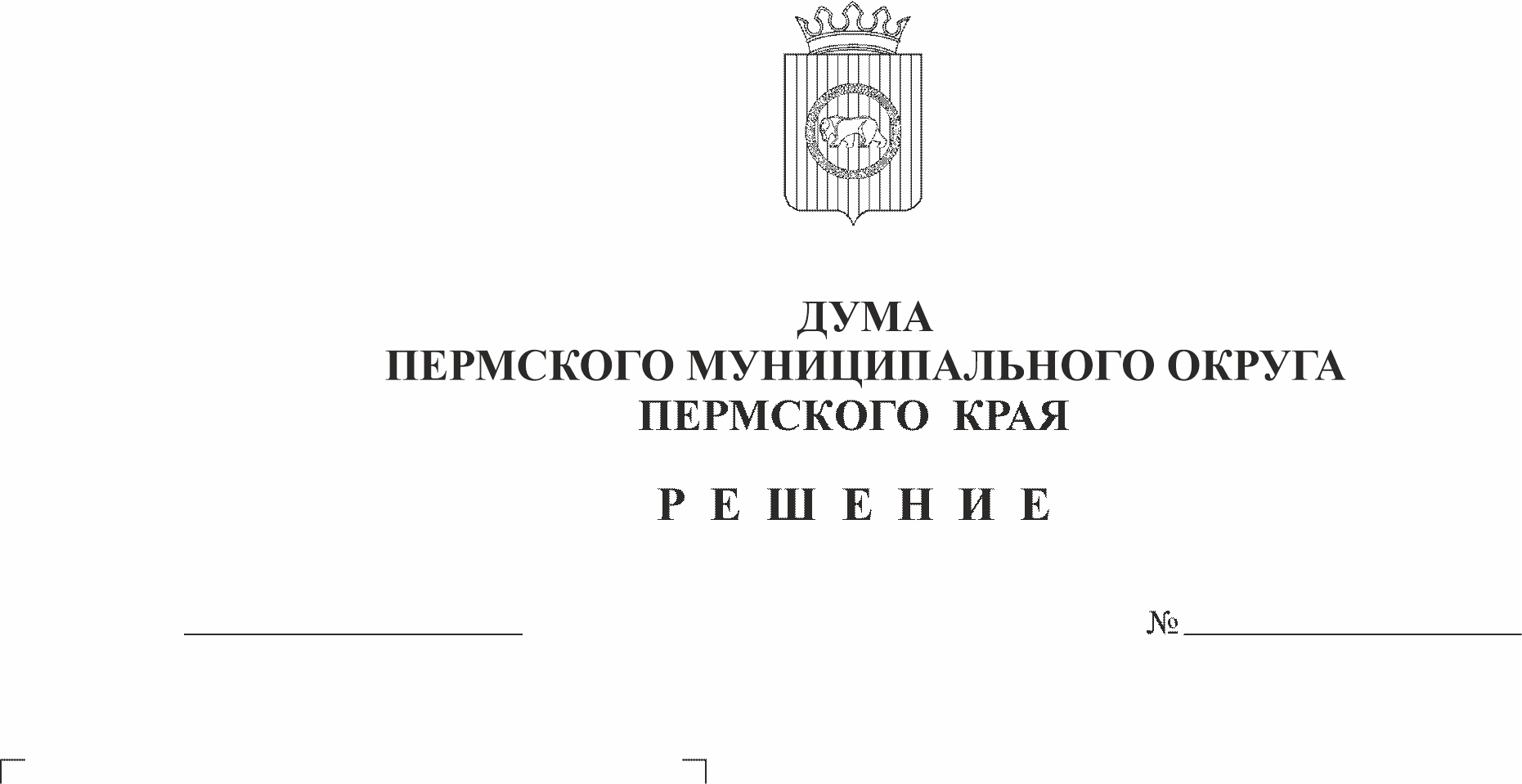 проведения конкурсного отбора проектов инициативного бюджетирования конкурсной комиссией Пермского муниципального округа Пермского края и их реализацииВ соответствии со статьей 26.1 Федерального закона от 06 октября 2003 г. № 131-ФЗ «Об общих принципах организации местного самоуправления в Российской Федерации», Законом Пермского края от 02 июня 2016 г. № 654-ПК «О реализации проектов инициативного бюджетирования в Пермском крае», постановлением Правительства Пермского края от 10 января 2017 № 6-п «Об утверждении Порядка предоставления субсидий из бюджета Пермского края бюджетам муниципальных образований Пермского края на софинансирование проектов инициативного бюджетирования в Пермском крае», статьей 14, пунктом 1 части 2 статьи 25, статьей 51 Устава Пермского муниципального округа Пермского края Дума Пермского муниципального округа Пермского края РЕШАЕТ:1. Утвердить Порядок проведения конкурсного отбора проектов инициативного бюджетирования конкурсной комиссией Пермского муниципального округа Пермского края и их реализации согласно приложению 1 к настоящему решению.2. Признать утратившими силу решения Земского Собрания Пермского муниципального района, решения Советов депутатов Бершетского сельского поселения, Култаевского сельского поселения, Лобановского сельского поселения Пермского муниципального района Пермского края согласно приложению 2 к настоящему решению.3. Опубликовать (обнародовать) настоящее решение в бюллетене муниципального образования «Пермский муниципальный округ» и разместить на официальном сайте Пермского муниципального округа в информационно-телекоммуникационной сети Интернет (www.permraion.ru).4. Настоящее решение вступает в силу со дня его опубликования (обнародования) и распространяется на правоотношения, возникшие с 01 августа 2023 года.5. Контроль исполнения настоящего решения возложить на комитет Думы Пермского муниципального округа Пермского края по местному самоуправлению и социальной политике.Председатель ДумыПермского муниципального округа	   Д.В. ГордиенкоГлава муниципального округа –глава администрации Пермскогомуниципального округа	        В.Ю. ЦветовПОРЯДОКпроведения конкурсного отбора проектов инициативного бюджетирования конкурсной комиссией Пермского муниципального округа Пермского края и их реализацииI. Общие положения1.1. Настоящий Порядок (далее - Порядок) устанавливает процедуру проведения конкурсного отбора проектов инициативного бюджетирования конкурсной комиссией Пермского муниципального округа Пермского края для дальнейшего направления для участия в конкурсном отборе на уровне Пермского края и их реализацию.1.2. Термины и понятия, используемые в настоящем Порядке, по своему значению соответствуют терминам и понятиям, используемым в Законе Пермского края от 02 июня 2016 г. № 654-ПК «О реализации проектов инициативного бюджетирования в Пермском крае» (далее - Закон № 654-ПК). 1.3. Организационное, материально-техническое, информационное обеспечение конкурсного отбора проектов инициативного бюджетирования на территории Пермского муниципального округа Пермского края осуществляется администрацией Пермского муниципального округа Пермского края (далее – администрация муниципального округа).1.4. Проведение конкурсного отбора проектов инициативного бюджетирования на уровне Пермского муниципального округа Пермского края (далее – Проект, конкурсный отбор) осуществляется конкурсной комиссией Пермского муниципального округа Пермского края (далее – муниципальная комиссия).1.5. В конкурсном отборе не имеют права принимать участие организации, представители которых включены в состав муниципальной комиссии.1.6. Источником финансового обеспечения реализации Проектов являются предусмотренные решением о бюджете Пермского муниципального округа Пермского края (далее – бюджет Пермского муниципального округа) бюджетные ассигнования на реализацию Проектов, формируемые, в том числе с учетом объемов инициативных платежей и межбюджетных трансфертов из бюджета Пермского края, предоставленных в целях финансового обеспечения соответствующих расходных обязательств Пермского муниципального округа Пермского края (далее – Пермский муниципальный округ).Под инициативными платежами понимаются денежные средства граждан, индивидуальных предпринимателей и образованных в соответствии с законодательством Российской Федерации юридических лиц, уплачиваемые на добровольной основе и зачисляемые в бюджет Пермского муниципального округа в соответствии с Бюджетным кодексом Российской Федерации в целях реализации конкретных Проектов (далее - заинтересованные лица).1.7. Реализация Проектов может обеспечиваться также в форме добровольного имущественного и (или) трудового участия заинтересованных лиц.II. Организация и проведение конкурсного отбора2.1. С инициативой о внесении Проекта вправе выступить (далее - инициаторы Проекта):2.1.1. инициативная группа жителей численностью не менее 10 граждан, достигших шестнадцатилетнего возраста и проживающих на территории Пермского муниципального округа (далее - инициативная группа) или молодежная инициативная группа жителей численностью не менее 10 граждан, в составе которой все участники возрастом от 16 до 35 лет, проживают на территории Пермского муниципального округа (далее – молодежная инициативная группа).Решение о создании инициативной группы или молодежной инициативной группы оформляется протоколом заседания инициативной группы по выдвижению Проекта с указанием в нем цели создания инициативной группы, ее состава, сведений о представителях инициативной группы, уполномоченных подписывать документы и представлять интересы инициативной группы;2.1.2. органы территориального общественного самоуправления, учрежденные в соответствии с требованиями, установленными частью 5 статьи 27 Федерального закона от 06 октября 2003 г. № 131-ФЗ «Об общих принципах организации местного самоуправления в Российской Федерации» (далее - Федеральный закон № 131-ФЗ), и осуществляющие свою деятельность в пределах Пермского муниципального округа (далее - ТОС);2.1.3. староста сельского населенного пункта, входящего в состав Пермского муниципального округа, назначенный в соответствии с требованиями, определенными частью 2 статьи 27.1 Федерального закона № 131-ФЗ;2.1.4. социально ориентированные некоммерческие организации, зарегистрированные и осуществляющие деятельность на территории Пермского муниципального округа (далее - СОНКО).2.2. Все расходы, связанные с подготовкой (как самостоятельно, так и с привлечением иных лиц и организаций независимо от их организационно-правовой формы и формы собственности) и представлением Проекта, несут инициаторы Проекта.2.3. Проект до его внесения в администрацию муниципального округа  подлежит рассмотрению на собрании или конференции граждан, в том числе на собрании или конференции граждан по вопросам осуществления территориального общественного самоуправления (далее - собрание или конференция граждан), в целях обсуждения Проекта, определения его соответствия интересам жителей Пермского муниципального округа или его части, целесообразности реализации Проекта, а также принятия собранием или конференцией граждан решения о поддержке Проекта, выборе представителей инициаторов Проекта для участия в работе муниципальной комиссии.Порядок назначения и проведения собраний, конференций граждан (собраний делегатов) в целях рассмотрения и обсуждения вопросов внесения инициативных проектов в Пермском муниципальном округе, регламентируется решение Думы Пермского муниципального округа Пермского края от 16 февраля 2023 г. № 113 «Об утверждении Порядка назначения и проведения собраний, конференций граждан (собраний делегатов) в целях рассмотрения и обсуждения вопросов внесения инициативных проектов в Пермском муниципальном округе Пермского края».Порядок назначения и проведения собраний, конференций территориального общественного самоуправления, в целях обсуждения Проекта, проводится в соответствии с уставом соответствующего территориального общественного самоуправления.При этом возможно рассмотрение нескольких Проектов на одном собрании или конференции граждан, территориального общественного самоуправления.Инициаторы Проекта при внесении Проекта в администрацию муниципального округа прикладывают к нему протокол соответственно собрания или конференции граждан.Выявление мнения граждан по вопросу поддержки Проекта может осуществляться путем опроса граждан, сбора их подписей.В случае если инициатором Проекта на собрании или конференции граждан принято решение о выявлении мнения граждан по вопросу о поддержке Проекта путем опроса граждан, сбора их подписей, к протоколу собрания или конференции граждан прилагаются результаты опроса граждан и (или) подписные листы, подтверждающие поддержку Проекта. При этом на собрании или конференции граждан принимается решение по определению сроков и ответственных(ого) лиц(а) за сбор подписей в поддержку Проекта.Подписной лист должен содержать наименование Проекта, вносимого на рассмотрение, а также следующие данные граждан, ставящих свои подписи в подписные листы: фамилия, имя, отчество (последнее - при наличии), год рождения (в случае достижения 16 лет на день внесения подписи в подписной лист - также день и месяц рождения), адрес места жительства, дата, подпись, в том числе подтверждающая ознакомление с Проектом и согласие гражданина на обработку персональных данных в соответствии с требованиями Федерального закона от 27 июля 2006 г. № 152-ФЗ «О персональных данных».Сведения в подписные листы вносятся лицом, ответственным за сбор подписей в поддержку Проекта. Подпись и дата ее внесения собственноручно ставятся гражданином, поддерживающим Проект.Каждый подписной лист должен быть удостоверен подписью лица, ответственного за сбор подписей в поддержку Проекта, с указанием его фамилии, имени и отчества.Лицо, ответственное за сбор подписей в поддержку Проекта, по требованию граждан, ставящих свои подписи в подписные листы, должно предъявить документ, удостоверяющий его личность, представить копию протокола собрания или конференции граждан, Проект.Инициаторами Проекта на собрании или конференции может быть принято решение о выявлении мнения граждан по вопросу о поддержке Проекта путем проведения опроса граждан, порядок назначения и проведения которого регламентируется решением Думы Пермского муниципального округа Пермского края от 16 февраля 2023 г. № 112 «Об утверждении Порядка назначения и проведения опроса граждан на территории Пермского муниципального округа Пермского края».2.4. Для организации и проведения конкурсного отбора администрация муниципального округа:2.4.1. не позднее чем за 10 рабочих дней до даты внесения Проектов и представления документов, необходимых для участия в конкурсном отборе, подготавливает извещение о проведении конкурсного отбора (далее - извещение) и размещает его на официальном сайте Пермского муниципального округа в информационно-телекоммуникационной сети Интернет (далее - официальный сайт Пермского муниципального округа).Извещение должно содержать адрес, дату внесения Проектов и представления документов, необходимых для участия в конкурсном отборе;2.4.2. формирует состав муниципальной комиссии;2.4.3. обеспечивает прием, учет и хранение поступивших Проектов, а также документов и материалов к ним;2.4.4. осуществляет техническое обеспечение деятельности муниципальной комиссии;2.4.5. организует заседание муниципальной комиссии не позднее истечения 10 рабочих дней после дня окончания приема Проектов;2.4.6. доводит до сведения участников конкурсного отбора результаты конкурсного отбора.2.5. Для участия в конкурсном отборе участники конкурсного отбора направляют в администрацию муниципального округа в срок, установленный в извещении о проведении конкурсного отбора, паспорт проекта инициативного бюджетирования по форме согласно приложению 1 к настоящему Порядку (далее - паспорт  Проекта).Все Проекты, представленные для участия в конкурсном отборе на муниципальном уровне, нумеруются администрацией муниципального округа последовательно, начиная с первого номера.2.6. Проект должен содержать следующие сведения:2.6.1. описание проблемы, решение которой имеет приоритетное значение для граждан, проживающих на территории Пермского муниципального округа или его части;2.6.2. обоснование предложений по решению указанной проблемы;2.6.3. описание ожидаемого(ых) результата(ов) реализации Проекта;2.6.4. расчет необходимых расходов на реализацию Проекта;2.6.5. планируемые сроки реализации Проекта;2.6.6. сведения о планируемом (возможном) финансовом, имущественном и (или) трудовом участии заинтересованных лиц в реализации Проекта с указанием объема соответствующего участия в денежном эквиваленте;2.6.7. указание на территорию Пермского муниципального округа или его часть, в границах которой будет реализовываться Проект;2.6.8. о поддержке Проекта;2.6.9. о количестве благополучателей Проекта.2.7. Проекты могут реализовываться в границах следующих территорий Пермского муниципального округа или его части:2.7.2. населенного пункта, входящего в состав Пермского муниципального округа;2.7.3. квартала, микрорайона, группы жилых домов, в том числе многоквартирных, расположенных в границах населенного пункта, входящего в состав Пермского муниципального округа;2.7.4. в границах территории, на которой осуществляется ТОС, если инициатором Проекта является ТОС.Порядок определения части территории Пермского муниципального округа, на которой могут реализовываться проекты инициативного бюджетирования, устанавливается решением Думы Пермского муниципального округа Пермского края от 16 февраля 2023 г. № 115 «Об утверждении Порядка определения части территории Пермского муниципального округа Пермского края, на которой могут реализовываться инициативные проекты».2.8. Проект должен соответствовать следующим требованиям:2.8.1. ориентирован на решение конкретной проблемы в рамках вопросов местного значения в пределах территории Пермского муниципального округа, определенных статьей 16 Федерального закона № 131-ФЗ;2.8.2. не содержит мероприятия, направленные на выполнение землеустроительных работ, изготовление технических паспортов объектов, паспортов энергетического обследования объектов, схем тепло-, водоснабжения и водоотведения, разработку зон санитарной защиты скважин, проектно-сметной документации;2.8.3. не направлен на строительство, реконструкцию, капитальный ремонт объектов, подлежащих проверке достоверности определения сметной стоимости, за исключением случая, предусмотренного подпунктом 2.9 настоящего раздела;2.8.4. Проект, направленный на обеспечение мер первичной пожарной безопасности, реализуется в рамках мероприятий:по ремонту источников противопожарного водоснабжения (противопожарных резервуаров (пожарных водоемов), пожарных пирсов, пожарных гидрантов), являющихся муниципальной собственностью;по приобретению пожарно-технического вооружения, боевой одежды, первичных средств пожаротушения;2.8.5. стоимость Проекта составляет не менее 350 тыс. руб.;2.8.6. срок реализации Проекта не может превышать 365 календарных дней, при этом Проект должен быть реализован в течение года предоставления субсидии;2.8.7. средства бюджета Пермского муниципального округа, за исключением инициативных платежей (далее - собственные средства бюджета Пермского муниципального округа), составляют не менее 5% от стоимости Проекта;2.8.8. размер субсидии, предусмотренный Проектом, составляет не более 4,0 млн. руб. и не превышает 90% стоимости Проекта;2.8.9. Проект не предусматривает финансирование за счет других направлений расходов бюджета Пермского края и (или) бюджета Пермского муниципального округа.2.9. К Проекту прилагаются следующие документы:2.9.1. протокол собрания или конференции граждан, в том числе собрания или конференции граждан по вопросам осуществления ТОС, проведенных в целях обсуждения Проекта, определения его соответствия интересам жителей Пермского муниципального округа или его части, целесообразности реализации Проекта, а также принятия собранием или конференцией граждан решения о поддержке Проекта, выборе представителей инициаторов Проекта для участия в работе муниципальной комиссии;2.9.2. копия муниципального правового акта о назначении собрания или конференции граждан (собраний делегатов) в целях рассмотрения и обсуждения Проекта, в случае предоставления протокола собрания или конференции граждан;2.9.3. выписка из устава ТОС, подтверждающая порядок назначения собрания или конференции граждан по вопросам осуществления ТОС, которая подписывается председателем ТОС или иным уполномоченным лицом, в случае предоставления протокола собрания или конференции граждан по вопросам осуществления ТОС;2.9.4. выписка из устава ТОС, подтверждающая наименование ТОС, которая подписывается председателем ТОС или иным уполномоченным лицом, если инициатором Проекта является ТОС;2.9.5.  копия муниципального правового акта об установлении границ ТОС, если инициатором Проекта является ТОС;2.9.6. результаты опроса граждан и (или) подписные листы, подтверждающие поддержку Проекта, в случае выявления мнения граждан по вопросу о поддержке Проекта путем опроса граждан, сбора их подписей;2.9.7. видеозапись схода, собрания или конференции граждан (при наличии) в формате avi, mp4, mpg;2.9.8. документы и (или) их копии, подтверждающие продвижение Проекта среди граждан Пермского муниципального округа или его части с использованием одного или нескольких информационных каналов (при наличии), в том числе:информационные стенды (листовки, объявления, брошюры, буклеты), средства массовой информации. В случае размещения информации о Проекте на телеканалах, радиоканалах, телепрограммах, радиопрограммах, видеопрограммах, кинохроникальных программах прилагаются соответствующие аудио-(видео) записи с указанием даты размещения и названия источника;официальный сайт Пермского муниципального округа;социальные сети;2.9.9. документы, определяющие визуальное представление Проекта, и отражающие планируемый итоговый результат реализации Проекта (при наличии);2.9.10. смета расходов на приобретение товаров/оказание услуг по форме согласно приложению 3 к Порядку предоставления субсидий из бюджета Пермского края бюджетам муниципальных образований Пермского края на софинансирование проектов инициативного бюджетирования в Пермском крае, утвержденном постановлением Правительства Пермского края от 10 января  2017 г. № 6-п (далее – Порядок предоставления субсидий из бюджета Пермского края). и (или) локальный сметный расчет, подтверждающий полную стоимость Проекта (далее - сметная документация);2.9.11. гарантийные письма и (или) их копии, подтверждающие обязательства по внесению инициативных платежей, подписанные представителем(-ями) инициатора Проекта;2.9.12. оригинальный творческий видеоролик о проблеме, на решение которой направлен Проект, длительностью от 30 секунд до 2 минут в формате avi, mp4, mpg. Видеоролик прилагается (при наличии) в случае, если инициатором Проекта выступила молодежная инициативная группа;2.9.13. документы и (или) их копии, подтверждающие достижения органа ТОС (привлечение грантов, внебюджетных источников финансирования для осуществления своей деятельности, а также субсидий на реализацию Проекта, инициированного ТОС) за предыдущий и (или) текущий год (при наличии);2.9.14. согласие(-я) инициатора(-ов) Проекта на обработку персональных данных по форме согласно приложению 7 к Порядку предоставления субсидий из бюджета Пермского края;2.9.15. правоподтверждающие документы и (или) копии, удостоверяющие право муниципальной собственности или собственности иного лица на имущество (в том числе земельные участки), предназначенное для реализации Проекта (при наличии подтверждения передачи собственником имущества (в том числе земельных участков) во временное пользование Пермскому муниципальному округу за плату в соответствии с гражданским законодательством (далее - правоподтверждающие документы).Правоподтверждающие документы должны быть получены не ранее чем за 5 календарных дней до даты представления Проекта на конкурсный отбор.В случае если на имущество (в том числе земельные участки), предназначенное для реализации Проекта, не оформлено право муниципальной собственности, прилагается гарантийное письмо за подписью главы Пермского муниципального округа, подтверждающее оформление в муниципальную собственность результатов Проекта (в том числе земельных участков, связанных с результатами Проекта (при наличии) с указанием срока их оформления, который не может превышать 6 месяцев с даты завершения реализации Проекта.В случае если к Проекту прилагается гарантийное письмо, то на имущество (в том числе земельные участки), предназначенное для реализации Проекта, предоставляется копия выписки из Единого государственного реестра недвижимости об основных характеристиках и зарегистрированных правах на объект недвижимости либо уведомления об отсутствии в Едином государственном реестре недвижимости запрашиваемых сведений, которые должны быть получены не ранее чем за 5 календарных дней до даты представления Проекта на конкурсный отбор;2.9.16. если Проект направлен на обустройство источников нецентрализованного водоснабжения (родника, ключа, скважины, колодца), то дополнительно прилагаются копии документов, подтверждающих качество воды;2.9.17. если Проект направлен на строительство, реконструкцию, капитальный ремонт наружных сетей водопроводов, дополнительно прилагается копия положительного заключения по результатам проведения государственной экспертизы проектной документации (для проектной документации, подлежащей государственной экспертизе в соответствии со статьей 49 Градостроительного кодекса Российской Федерации и Положением об организации и проведении государственной экспертизы проектной документации и результатов инженерных изысканий, утвержденным постановлением Правительства Российской Федерации от 05 марта 2007 г. № 145 «О порядке организации и проведения государственной экспертизы проектной документации и результатов инженерных изысканий»).2.10. Проект и документы, указанные в пункте 2.9 настоящего раздела, представляются на бумажном носителе с описью вложения по форме согласно приложению 4 к Порядку предоставления субсидий из бюджета Пермского края (далее соответственно - опись вложения), с приложением на электронном носителе копий документов, указанных в пункте 2.9 настоящего раздела, в формате pdf.Дополнительно Проект представляется на электронном носителе в виде электронного документа в формате DOC или DOCX.Документы, указанные в пункте 2.9 настоящего раздела, предоставляются в администрацию муниципального округа участниками отбора на каждый Проект.2.11. Уровень софинансирования Проекта за счет средств бюджета Пермского края не может превышать 90% стоимости Проекта. Не менее 10% стоимости Проекта обеспечиваются за счет софинансирования из бюджета Пермского муниципального округа.Доля софинансирования Проекта из бюджета Пермского муниципального округа может включать инициативные платежи и собственные средства бюджета Пермского муниципального округа.Участие собственных средств бюджета Пермского муниципального округа в финансировании реализации Проекта является обязательным.В случае если в ходе реализации Проекта увеличилась его сметная стоимость, то увеличение финансируется за счет собственных средств бюджета Пермского муниципального округа и (или) денежных средств индивидуальных предпринимателей и образованных в соответствии с законодательством Российской Федерации юридических лиц.2.12. размер субсидии и количество Проектов, устанавливаются в соответствии с подпунктами 2.3.7 и 2.3.8 пункта 2.3 Порядка предоставления субсидий из бюджета Пермского края, ежегодно в срок до 01 июня утверждаются приказом Министерства территориального развития Пермского края.2.13. Внесенный Проект подлежит регистрации в журнале Проектов с указанием даты и времени его внесения. На копии описи вложения делается отметка о дате и времени внесения Проекта и прилагаемых к нему документов с указанием регистрационного номера, которая передается инициаторам Проекта.2.14. Администрация муниципального округа в течение 3 рабочих дней со дня внесения Проекта опубликовывает (обнародует) и размещает на официальном сайте Пермского муниципального округа в информационно-телекоммуникационной сети «Интернет» информацию о внесении Проекта, содержащую сведения, указанные в пункте 2.6 настоящего раздела, а также сведения об инициаторах Проекта. Одновременно граждане информируются         о возможности представления в администрацию муниципального округа своих замечаний и предложений по Проекту с указанием срока их представления, который не может составлять менее 5 рабочих дней. Свои замечания и предложения вправе направлять жители Пермского муниципального округа, достигшие шестнадцатилетнего возраста.В случае если от указанных в абзаце первом настоящего пункта граждан поступили замечания и предложения по Проекту, администрация муниципального округа в течение 1 рабочего дня после дня поступления таких замечаний и предложений письменно извещает об этом инициатора Проекта и предлагает ему в течение 3 рабочих дней после дня такого извещения совместно рассмотреть поступившие замечания и предложения.Инициатор Проекта вправе по результатам рассмотрения поступивших замечаний и предложений представить в администрацию муниципального округа доработанный Проект или мотивированное письменное пояснение об отклонении таких замечаний и предложений.2.15. Администрация муниципального округа проверяет Проект и прилагаемые к нему документы на полноту их представления и соблюдение требований, установленных настоящим Порядком, в течение 7 рабочих дней после дня окончания приема Проектов и прилагаемых к ним документов.В случае соответствия Проекта и приложенных к нему документов требованиям, определяемым Порядком, администрация муниципального округа передает Проект и документы в муниципальную комиссию в течение 3 рабочих дней после дня окончания срока проверки Проектов и прилагаемых к ним документов с одновременным уведомлением инициаторов Проекта о дате, времени и месте рассмотрения внесенного Проекта в целях обеспечения возможности изложения своей позиции при рассмотрении Проекта.В муниципальную комиссию передаются, в том числе поступившие от граждан замечания и предложения по Проекту, а также документы о результатах рассмотрения инициаторами Проекта таких замечаний и предложений по Проекту в соответствии с пунктом 2.14 настоящего раздела.Администрация муниципального округа организует проведение голосования после дня окончания приема Проектов на конкурсный отбор Проектов. Голосование проходит до дня заседания муниципальной комиссии по подведению итогов конкурсного отбора. При этом длительность голосования должна составлять не менее 7 календарных дней.2.16. Проект и прилагаемые к нему документы, представленные инициаторами Проекта, не передаются администрацией муниципального округа на рассмотрение муниципальной комиссии в следующих случаях:2.16.1. Проект и прилагаемые к нему документы внесены после окончания срока их внесения, указанного в извещении;2.16.2. несоответствие представленного Проекта и (или) прилагаемых к нему документов требованиям настоящего Порядка и (или) непредставление (представление не в полном объеме) документов, указанных в настоящем Порядке;2.16.3. несоответствие Проекта требованиям федеральных законов и иных нормативных правовых актов Российской Федерации, законов и иных нормативных правовых актов Пермского края, Уставу Пермского муниципального округа Пермского края;2.16.4. невозможность реализации Проекта ввиду отсутствия у органов местного самоуправления Пермского муниципального округа необходимых полномочий и прав;2.16.5. наличие возможности решения описанной в Проекте проблемы более эффективным способом.2.17. В случаях, указанных в пункте 2.16 настоящего раздела, администрация муниципального образования в течение 5 рабочих дней после дня окончания срока проверки Проектов и документов подготавливает и направляет в адрес инициаторов Проектов уведомления о возврате Проектов, документов с указанием причин(ы) их возврата.2.18. В целях проведения конкурсного отбора Проектов формируется муниципальная комиссия. Муниципальная комиссия осуществляет конкурсный отбор Проектов в соответствии с настоящим Порядком с соблюдением требований, предусмотренных Законом № 654-ПК и Порядком предоставления субсидий из бюджета Пермского края.2.19. Муниципальная комиссия является коллегиальным органом. Состав муниципальной комиссии формируется администрацией муниципального округа. В состав муниципальной комиссии включаются представители администрации муниципального округа, Думы Пермского муниципального округа Пермского края (далее – Дума), некоммерческих организаций или профессионального сообщества, деятельность которых(ого) направлена на решение социальных проблем, развитие гражданского общества, не участвующих в конкурсном отборе.При этом половина от общего числа членов муниципальной комиссии должна быть назначена на основе предложений Думы.2.20. Муниципальная комиссия формируется на срок проведения конкурсного отбора. В состав Комиссии входят председатель муниципальной комиссии, заместитель председателя муниципальной комиссии, секретарь муниципальной комиссии и члены муниципальной комиссии.Возглавляет муниципальную комиссию и руководит ее деятельностью председатель муниципальной комиссии. Председатель муниципальной комиссии является должностным лицом администрации муниципального округа. В случае отсутствия председателя муниципальной комиссии его функции осуществляет заместитель председателя муниципальной комиссии. Заместителем председателя муниципальной комиссии является должностное лицо администрации муниципального округа или представитель по предложению Думы.Секретарем муниципальной комиссии является представитель администрации муниципального округа. Секретарь муниципальной комиссии организует и ведет делопроизводство муниципальной комиссии.К работе муниципальной комиссии могут привлекаться независимые эксперты с правом совещательного голоса.2.21. Полномочия муниципальной комиссии:2.21.1. проверяет соответствие Проектов требованиям, установленным настоящим Порядком;2.21.2. рассматривает и оценивает Проекты в соответствии с критериями и методикой оценки проектов, установленными Порядком предоставления субсидий из бюджета Пермского края;2.21.3. принимает решения о результатах конкурсного отбора Проектов на муниципальном уровне;2.21.4. определяет победителей конкурсного отбора на уровне Пермского муниципального округа;2.21.5. формирует совместно с администрацией муниципального округа Проекты для участия в конкурсном отборе проектов инициативного бюджетирования краевой комиссией.2.22. Конкурсный отбор Проектов и подведение его итогов осуществляются муниципальной комиссии в соответствии с критериями оценки проектов инициативного бюджетирования на уровне Пермского муниципального округа, указанными в приложении 1 к Порядку предоставления субсидий из бюджета Пермского края (далее - критерии оценки на муниципальном уровне).2.23. Конкурсный отбор и подведение его итогов осуществляются муниципальной комиссии в общем рейтинге, в который включаются все Проекты, допущенные до участия в конкурсном отборе. 2.24. Проекты по результатам оценки муниципальной комиссией по критериям оценки на муниципальном уровне распределяются в общем рейтинге последовательно от наибольшего общего количества баллов к наименьшему. Объем субсидий, установленных в соответствии с пунктом 2.12 настоящего раздела, распределяется между Проектами в общем рейтинге последовательно от наибольшего общего количества баллов к наименьшему.Победителями конкурсного отбора считаются Проекты, на которые распределена субсидия. 2.25. В случае если по результатам оценки Проектов в соответствии с критериями оценки на муниципальном уровне Проекты набрали одинаковое количество баллов, то решение о победителях конкурсного отбора принимается муниципальной комиссией по результатам оценки Проектов по дополнительному критерию оценки на муниципальном уровне, установленному в приложении 1 к Порядку предоставления субсидий из бюджета Пермского края.2.26. Муниципальная комиссия вправе принимать решения, если на заседании присутствует более половины от утвержденного состава муниципальной комиссии.2.27. Решения муниципальной комиссии принимаются простым большинством голосов присутствующих на заседании лиц, входящих в состав муниципальной комиссии, в течение 5 рабочих дней после дня поступления Проектов и приложенных документов в муниципальную комиссию.В случае равенства голосов решающим является голос председательствующего на заседании муниципальной комиссии.2.28. Заседания муниципальной комиссии проводятся в очной форме. В период действия на территории Пермского муниципального округа режима повышенной готовности, режима чрезвычайной ситуации, ограничительных мероприятий (карантина), чрезвычайного или военного положения либо при возникновении иных чрезвычайных обстоятельств заседания муниципальной комиссии могут проводиться в дистанционной форме посредством использования информационно-телекоммуникационных технологий.2.29. Решения, принимаемые на заседании муниципальной комиссии, оформляются протоколом заседания муниципальной комиссии, который подписывается председательствующим на заседании муниципальной комиссии и всеми членами муниципальной комиссии, присутствующими на заседании муниципальной комиссии, и направляется в адрес администрации муниципального округа в течение 3 рабочих дней после дня проведения заседания муниципальной комиссии.2.30. Администрация муниципального округа в течение 6 рабочих дней после дня получения протокола заседания муниципальной комиссии опубликовывает и размещает на официальном сайте Пермского муниципального округа в информационно-телекоммуникационной сети «Интернет» информацию о рассмотрении Проектов муниципальной комиссией.2.31. После проведения конкурсного отбора инициаторы Проекта(ов), Проект(ы) которых признан(ы) прошедшим(и) конкурсный отбор, совместно с администрацией муниципального округа оформляют Проект(ы) и прилагаемые к нему (к ним) документы в соответствии с требованиями, установленными Порядком предоставления субсидий из бюджета Пермского края, которые направляются администрацией муниципального округа в адрес Министерства территориального развития Пермского края в сроки, установленные Порядком предоставления субсидий из бюджета Пермского края.Администрация муниципального округа представляет для участия в конкурсном отборе на уровне Пермского края не менее 2 Проектов, один из которых инициирован ТОС или молодежной инициативной группой.III. Реализация Проектов3.1. Администрация муниципального округа в течение 14 рабочих дней после дня вступления в силу постановления Правительства Пермского края о распределении субсидий из средств бюджета Пермского края бюджетам муниципальных образований на софинансирование проектов инициативного бюджетирования (далее - Постановление о распределении субсидий) передает Проект, признанный победителем в конкурсном отборе проектов инициативного бюджетирования на уровне Пермского края, в соответствующий функциональный орган администрации муниципального округа, к компетенции которого относится решение вопросов местного значения, на реализацию которых направлен Проект (далее - Ответственный исполнитель), для дальнейшей организации работы.3.2. Ответственный исполнитель организует проведение необходимых конкурсных процедур на поставку товаров, выполнение работ, оказание услуг в рамках реализации Проекта и заключение муниципального контракта в соответствии с законодательством Российской Федерации.Срок окончания реализации Проекта, прошедшего конкурсный отбор, устанавливается не позднее 15 декабря очередного финансового года.3.3. Администрация муниципального округа в течение 30 календарных дней после дня заключения муниципального контракта по результатам конкурсных процедур опубликовывает и размещает на официальном сайте Пермского муниципального округа в информационно-телекоммуникационной сети «Интернет» информацию о ходе реализации Проекта, в том числе об использовании денежных средств, об имущественном и (или) трудовом участии заинтересованных в его реализации лиц.3.4. Администрация муниципального округа в течение 30 календарных дней со дня завершения реализации Проекта, но не позднее 15 января года, следующего за отчетным, опубликовывает и размещает на официальном сайте Пермского муниципального округа в информационно-телекоммуникационной сети «Интернет» отчет об итогах реализации Проекта по форме согласно приложению 6 к Порядку предоставления субсидий из бюджета Пермского края.3.5. В течение 10 календарных дней со дня окончания срока реализации Проекта или в случае, если Проект не был реализован, администрация муниципального округа:3.5.1. производит расчет суммы инициативных платежей, подлежащих возврату в случае наличия остатка инициативных платежей по итогам реализации Проекта, не использованных в целях его реализации, а если Проект не был реализован, устанавливает сумму поступивших платежей в целях их полного возврата;3.5.2. направляет заинтересованным лицам, осуществившим перечисление в бюджет Пермского муниципального округа инициативных платежей, уведомление об их возврате с указанием оснований (наличие остатка инициативных платежей по итогам реализации/нереализации Проекта).В уведомлении должны содержаться сведения о сумме инициативных платежей, подлежащих возврату, а также о праве заинтересованных лиц подать заявление о возврате сумм инициативных платежей, подлежащих возврату.3.6. Размер денежных средств, подлежащих возврату, в случае наличия остатка инициативных платежей по итогам реализации Проекта рассчитывается исходя из процентного соотношения софинансирования Проекта. В случае если Проект не реализован, размер денежных средств, подлежащих возврату, равен сумме внесенного заинтересованным лицом инициативного платежа.3.7. Заявление о возврате инициативных платежей подается заинтересованным лицом в администрацию с указанием реквизитов банковского счета, на который необходимо осуществить возврат денежных средств.3.8. В случае реорганизации или ликвидации юридического лица, прекращения деятельности индивидуального предпринимателя, его смерти, а также смерти гражданина, осуществившего инициативный платеж, заявление о возврате денежных средств (далее - заявление) может быть подано правопреемником плательщика с приложением документов, подтверждающих принятие обязательств плательщика в соответствии с законодательством Российской Федерации.3.9. К заявлению прилагаются:3.9.1. копия документа, удостоверяющего личность (с предъявлением подлинника);3.9.2. документ, подтверждающий полномочия (в случае, если с заявлением обращается представитель заинтересованного лица);3.9.3. копия платежных документов, подтверждающих внесение инициативных платежей. В случае отсутствия указанных документов у заинтересованного лица (его представителя) они приобщаются администрацией;3.9.4. сведения о реквизитах банковского счета для осуществления возврата сумм инициативных платежей.3.10. Администрация муниципального округа, осуществляющая учет инициативных платежей, в течение 10 рабочих дней со дня поступления заявления производит возврат денежных средств.3.11. Администрация муниципального округа обеспечивает своевременную актуализацию информации о Проекте по мере его реализации на портале «Управляем вместе».Приложение 1к Порядку проведения конкурсного отбора проектов инициативного бюджетирования  конкурсной комиссией Пермского муниципального округа Пермского края и их реализацииФОРМАПАСПОРТпроекта инициативного бюджетирования для участияв конкурсном отборе проектов инициативного бюджетированияна уровне Пермского муниципального округа Пермского края  № ______ <1><1> Проекты нумеруются в соответствии с пунктом 2.5 Порядка проведения конкурсного отбора проектов инициативного бюджетирования конкурсной комиссией Пермского муниципального округа Пермского края и их реализации.<2> Средства местного бюджета Пермского муниципального округа Пермского края, за исключением денежных средств граждан, индивидуальных предпринимателей и образованных в соответствии с законодательством Российской Федерации юридических лиц.<3> Образованных в соответствии с законодательством Российской Федерации.<4> Порядок предоставления субсидий из бюджета Пермского края бюджетам муниципальных образований Пермского края на софинансирование проектов инициативного бюджетирования в Пермском крае, утвержденный постановлением Правительства Пермского края от 10 января 2017 г. № 6-п.<5> Проводится в соответствии с Законом Пермского края от 21 декабря   2015 г. № 584-ПК «О порядке назначения и проведения опроса граждан в муниципальных образованиях Пермского края».<6> Жители, которые регулярно будут пользоваться результатами Проекта, жители близлежащей к месту размещения Проекта территории.<7> Жители, которые периодически, несколько раз в год будут пользоваться результатами Проекта, граждане, не проживающие на постоянной основе на близлежащей к месту размещения Проекта территории.<8> Представитель инициатора Проекта, выбранный на сходе, собрании или конференции граждан, в том числе собрании или конференции граждан по вопросам осуществления территориального общественного самоуправления, для участия в рассмотрении Проекта муниципальной конкурсной комиссией и изложения своих позиций по нему в соответствии с частью 12 статьи 26.1 Федерального закона от 06 октября 2003 г. № 131-ФЗ «Об общих принципах организации местного самоуправления в Российской Федерации».Приложение 2к решению Думы Пермского муниципального округа Пермского краяот 24.08.2023 № 213ПЕРЕЧЕНЬрешений Земского Собрания Пермского муниципального района Пермского края, решений Советов депутатов Бершетского сельского поселения, Култаевского сельского поселения, Лобановского сельского поселения Пермского муниципального района Пермского края подлежащих признанию утратившими силу1. Решение Земского Собрания Пермского муниципального района от 23.09.2021 № 162 «Об утверждении Порядка проведения конкурсного отбора проектов инициативного бюджетирования и их реализации»;2. Решение Земского Собрания Пермского муниципального района от 25.08.2022 № 229 «О внесении изменений в решение Земского Собрания Пермского муниципального района от 23 сентября 2021 г. № 162 «Об утверждении Порядка проведения конкурсного отбора проектов инициативного бюджетирования конкурсной комиссией Пермского муниципального района и их реализации»;3. Решение Совета депутатов Бершетского сельского поселения Пермского муниципального района Пермского края от 13 октября 2021 г. № 33 «Об утверждении Порядка проведения конкурсного отбора проектов инициативного бюджетирования конкурсной комиссией Бершетского сельского поселения и их реализации»;4. Решение Совета депутатов Култаевского сельского поселения Пермского края от 12 октября 2021 г. № 206 «Об утверждении Порядка проведения конкурсного отбора проектов инициативного бюджетирования конкурсной комиссией Култаевского сельского поселения и их реализации»;5. Решение Совета депутатов Лобановского сельского поселения от 05 октября 2021 г. № 45 «Об утверждении Порядка проведения конкурсного отбора проектов инициативного бюджетирования конкурсной комиссией муниципального образования «Лобановское сельское поселение» и их реализации».Приложение 1к решению Думы Пермского муниципального округа Пермского краяот 24.08.2023 № 213 __1Наименование проекта инициативного бюджетирования (далее - Проект)2Финансирование Проекта:Сумма (руб.)Сумма (руб.)2.1стоимость Проекта, из них:2.1.1средства бюджета Пермского края (не более 90% от стоимости Проекта)2.1.2средства местного бюджета (не менее 10% от стоимости Проекта), из них:2.1.2.1собственные средства местного бюджета (не менее 5% от стоимости Проекта) <2>2.1.2.2денежные средства граждан2.1.2.3денежные средства индивидуальных предпринимателей и юридических лиц <3>3Сведения об инициаторе Проекта (необходимо заполнить одну из предложенных строк 3.1-3.5):Сведения об инициаторе Проекта (необходимо заполнить одну из предложенных строк 3.1-3.5):Сведения об инициаторе Проекта (необходимо заполнить одну из предложенных строк 3.1-3.5):3.1инициативная группа жителей численностью не менее десяти граждан, достигших шестнадцатилетнего возраста и проживающих на территории Пермского муниципального округа Пермского края, с указанием количества человек, ФИО, даты рожденияКоличество человек ______1.2.3.4.5.6.7.8.9.10....Количество человек ______1.2.3.4.5.6.7.8.9.10....3.2орган территориального общественного самоуправления (далее - ТОС), с указанием наименования ТОС3.3староста соответствующего сельского населенного пункта, с указанием реквизитов решения представительного органа муниципального образования о назначении и ФИО старосты3.4иные лица, осуществляющие деятельность на территории Пермского муниципального округа Пермского края, с указанием реквизитов решения представительного органа муниципального образования, которым предоставлено право выступить инициатором Проекта3.5молодежная инициативная группа жителей численностью не менее десяти граждан, в составе которой все участники возрастом от шестнадцати до тридцати пяти лет и проживающих на территории соответствующего муниципального образования, с указанием количества человек, ФИО, даты рожденияКоличество человек ______1.2.3.4.5.6.7.8.9.10....Количество человек ______1.2.3.4.5.6.7.8.9.10....4Адрес размещения Проекта:Адрес размещения Проекта:Адрес размещения Проекта:4.1муниципальный округ4.2населенный пункт4.3улица, номер дома (при наличии)5Вопрос местного значения (далее - ВМЗ), в рамках которого реализуется Проект в соответствии со статьей 16 Федерального закона от 06 октября 2003 г. № 131-ФЗ «Об общих принципах организации местного самоуправления в Российской Федерации» (указать номер пункта и полное наименование ВМЗ)6Описание Проекта:Описание Проекта:Описание Проекта:6.1суть проблемы, на решение которой направлен Проект6.2описание ожидаемого результата (ожидаемых результатов) реализации Проекта6.3планируемые сроки реализации Проекта (не более 1 года)7Сведения о смете Проекта (проставить символ «V» в строках 7.1 и (или) 7.2):Сведения о смете Проекта (проставить символ «V» в строках 7.1 и (или) 7.2):Сведения о смете Проекта (проставить символ «V» в строках 7.1 и (или) 7.2):7.1унифицированная форма локально-сметного расчетаунифицированная форма локально-сметного расчета7.2смета по форме согласно приложению 3 к Порядку <4>смета по форме согласно приложению 3 к Порядку <4>7.3основные виды работ, предусмотренные сметой Проекта (укрупненно)основные виды работ, предусмотренные сметой Проекта (укрупненно)1.2.3....8Сведения о поддержке Проекта:Сведения о поддержке Проекта:Сведения о поддержке Проекта:8.1количество участников собрания или конференции граждан, в том числе собрания или конференции граждан по вопросам осуществления ТОС, на котором обсуждался Проект, человекколичество участников собрания или конференции граждан, в том числе собрания или конференции граждан по вопросам осуществления ТОС, на котором обсуждался Проект, человек8.2количество граждан, принявших участие в обсуждении Проекта в соответствии с результатами опроса граждан <5> (при наличии), из них:количество граждан, принявших участие в обсуждении Проекта в соответствии с результатами опроса граждан <5> (при наличии), из них:количество граждан, принявших участие в обсуждении Проекта в соответствии с результатами опроса граждан <5> (при наличии), из них:8.2.1количество граждан, поддержавших Проект, в соответствии с результатами опроса граждан, человекколичество граждан, поддержавших Проект, в соответствии с результатами опроса граждан, человек8.2.2количество граждан, не поддержавших Проект, в соответствии с результатами опроса граждан, человекколичество граждан, не поддержавших Проект, в соответствии с результатами опроса граждан, человек8.3количество граждан, поддержавших Проект, в соответствии с подписными листами (при наличии), человекколичество граждан, поддержавших Проект, в соответствии с подписными листами (при наличии), человек8.4количество благополучателей Проекта, из них:количество благополучателей Проекта, из них:количество благополучателей Проекта, из них:8.4.1прямые благополучатели, человек <6>прямые благополучатели, человек <6>8.4.2косвенные благополучатели, человек <7>косвенные благополучатели, человек <7>8.5территория Пермского муниципального округа Пермского края или его часть, в границах которой будет реализовываться Проект  (проставить символ «V» в строках 7.1 и (или) 7.2):территория Пермского муниципального округа Пермского края или его часть, в границах которой будет реализовываться Проект  (проставить символ «V» в строках 7.1 и (или) 7.2):территория Пермского муниципального округа Пермского края или его часть, в границах которой будет реализовываться Проект  (проставить символ «V» в строках 7.1 и (или) 7.2):8.5.1населенный пунктнаселенный пункт8.5.2квартала, микрорайона, группы жилых домов, в том числе многоквартирных, расположенных в границах населенного пункта (указываются адреса жилых домов расположенных на части территории, в границах которой будет реализовываться Проект)квартала, микрорайона, группы жилых домов, в том числе многоквартирных, расположенных в границах населенного пункта (указываются адреса жилых домов расположенных на части территории, в границах которой будет реализовываться Проект)8.5.3границы ТОС границы ТОС 9Добровольное (волонтерское) участие граждан в реализации Проекта:Добровольное (волонтерское) участие граждан в реализации Проекта:Добровольное (волонтерское) участие граждан в реализации Проекта:9.1количество привлеченных добровольцев (волонтеров), человекколичество привлеченных добровольцев (волонтеров), человек9.2виды работ, выполняемых добровольцами (волонтерами)виды работ, выполняемых добровольцами (волонтерами)1.2.3....Представитель инициатора Проекта________________(подпись)/_____________________/(ФИО)"____" ________________ 20___ г.Сведения об инициаторе Проекта:_______________________________________________________________(ФИО представителя инициативной группы, председателя ТОС, старосты сельского населенного пункта или иного уполномоченного лица <8>)Контактный телефон: ____________________________________________Email _______________________________________________________________"____" ________________ 20___ г.Сведения об инициаторе Проекта:_______________________________________________________________(ФИО представителя инициативной группы, председателя ТОС, старосты сельского населенного пункта или иного уполномоченного лица <8>)Контактный телефон: ____________________________________________Email _______________________________________________________________"____" ________________ 20___ г.Сведения об инициаторе Проекта:_______________________________________________________________(ФИО представителя инициативной группы, председателя ТОС, старосты сельского населенного пункта или иного уполномоченного лица <8>)Контактный телефон: ____________________________________________Email _______________________________________________________________